Poligon Mały 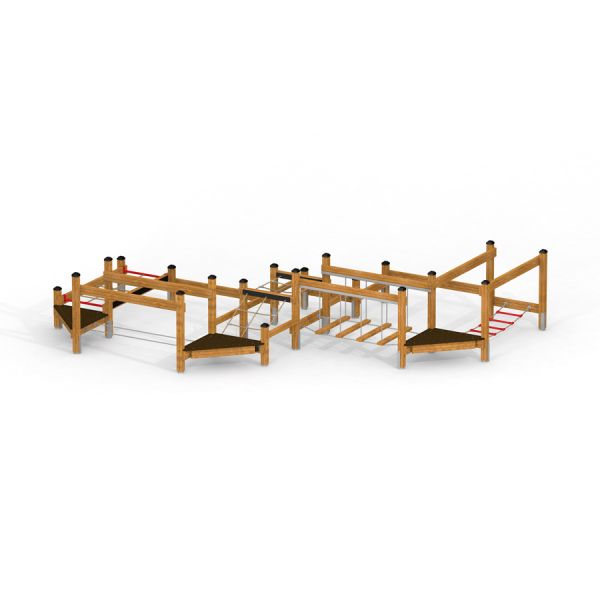 